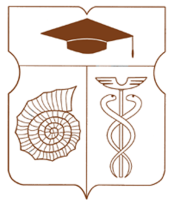 СОВЕТ ДЕПУТАТОВмуниципального округа АКАДЕМИЧЕСКИЙРЕШЕНИЕ__24 ноября 2022 года __ № __ 18-11-2022 __Об утверждении Положения о бюджетном процессе в муниципальном округе АкадемическийВ соответствии с Бюджетным кодексом Российской Федерации, Федеральным законом от 06.10.2003 №131-ФЗ «Об общих принципах организации местного самоуправления в Российской Федерации», пунктом 2 части 1 статьи 8 Закона города Москвы от 06.11.2002 №56 «Об организации местного самоуправления в городе Москве», Законом города Москвы от 10.09.2008 №39 «О бюджетном устройстве и бюджетном процессе в городе Москве», пунктом 2 части 2 статьи 3 Устава муниципального округа Академический, в целях приведения порядка составления и рассмотрения проекта, исполнения и контроля исполнения бюджета муниципального округа Академический в соответствие с бюджетным законодательством Российской Федерации и законодательством Российской Федерации и города Москвы о местном самоуправлении, Совет депутатов муниципального округа Академический решил:Утвердить Положение о бюджетном процессе в муниципальном округе Академический (приложение). Признать утратившим силу решение Совета депутатов муниципального округа Академический от 18 июня 2014 года № 03-08-2014 «Об утверждении Положения о бюджетном процессе в муниципальном округе Академический».Опубликовать настоящее решение в бюллетене «Московский муниципальный вестник» и разместить на официальном сайте муниципального округа Академический www.moacadem.ru. Настоящее решение вступает в силу со дня его официального опубликования.Контроль за исполнением настоящего решения возложить на главу муниципального округа Академический Ртищеву Ирину Александровну.Результаты голосования: «За» - 9 «Против» - 0 «Воздержались» - 0Глава муниципального округа Академический                                            		             Ртищева И.А. Приложение к решению Совета депутатов муниципального округа Академический от 24.11.2022 № 18-11-2022ПОЛОЖЕНИЕо бюджетном процессе в муниципальном округе АкадемическийНастоящее Положение устанавливает бюджетное устройство, порядок организации и осуществления бюджетного процесса и полномочия субъектов бюджетных правоотношений в муниципальном округе Академический (далее – муниципальный округ).ЧАСТЬ I. ОБЩИЕ ПОЛОЖЕНИЯ1. Бюджетные правоотношения1.1. Настоящее Положение регулирует правоотношения, возникающие между субъектами бюджетных правоотношений в процессе:- формирования доходов и осуществления расходов бюджета муниципального округа (далее – местный бюджет) в случаях и пределах, установленных Бюджетным кодексом Российской Федерации и законами города Москвы;- составления и рассмотрения проекта местного бюджета, утверждения и исполнения местного бюджета, контроля за его исполнением;- осуществления бюджетного учета, составления, рассмотрения и утверждения бюджетной отчетности;- осуществления муниципальных заимствований, регулирования муниципального долга;- взаимодействия с федеральным бюджетом и бюджетом города Москвы.1.2. Бюджетные правоотношения на территории муниципального округа регулируются Бюджетным кодексом Российской Федерации, иными федеральными законами и другими нормативными правовыми актами Российской Федерации, Законом города Москвы от 10 сентября 2008 года № 39 «О бюджетном устройстве и бюджетном процессе в городе Москве», иными законами и другими нормативными правовыми актами города Москвы, Уставом муниципального округа, решениями Совета депутатов муниципального округа (далее – Совет депутатов) о местном бюджете, иными решениями Совета депутатов, настоящим Положением, а также иными муниципальными правовыми актами органов местного самоуправления муниципального округа, принятыми на основании и в соответствии с Бюджетным кодексом Российской Федерации.1.3. Органы местного самоуправления муниципального округа принимают муниципальные правовые акты, регулирующие бюджетные правоотношения на территории муниципального округа, в пределах следующих полномочий (ч.1 ст. 9 БК РФ): - установление порядка составления и рассмотрения проекта местного бюджета, утверждения и исполнения местного бюджета, осуществления контроля за его исполнением и утверждения отчета об исполнении местного бюджета;- составление и рассмотрение проекта местного бюджета, утверждение и исполнение местного бюджета, осуществление контроля за его исполнением, составление и утверждение отчета об исполнении местного бюджета;- установление и исполнение расходных обязательств муниципального округа;- определение порядка предоставления межбюджетных трансфертов из местного бюджета, предоставления межбюджетных трансфертов из местного бюджета;- осуществление муниципальных заимствований, предоставление муниципальных гарантий, предоставление бюджетных кредитов, управление муниципальным долгом и управление муниципальными активами;- установление, детализация и определение порядка применения бюджетной классификации Российской Федерации в части, относящейся к местному бюджету (абз. 7 ч. 1 ст. 9 БК РФ);В целях обеспечения единства бюджетной классификации Российской Федерации и сопоставимости показателей бюджетов бюджетной системы при группировке доходов, расходов и источников финансирования дефицитов бюджетов применяется бюджетная классификация Российской Федерации, а также порядок ее применения, установленный Министерством финансов Российской Федерации.(Приказ Министерства финансов Российской Федерации об утверждении кодов (перечней кодов) бюджетной классификации Российской Федерации на будущий год и плановый период; Приказ Минфина России от 06.06.2019 № 85н «О Порядке формирования и применения кодов бюджетной классификации Российской Федерации, их структуре и принципах назначения»; Приказ Минфина России от 24.05.2022 № 82н «О Порядке формирования и применения кодов бюджетной классификации Российской Федерации, их структуре и принципах назначения»).- иные бюджетные полномочия, отнесенные Бюджетным кодексом Российской Федерации к бюджетным полномочиям органов местного самоуправления.1.4. Муниципальные нормативные правовые акты органов местного самоуправления муниципального округа, регулирующие бюджетные правоотношения, не могут противоречить нормам Бюджетного кодекса Российской Федерации. В случае возникновения противоречий между Бюджетным кодексом Российской Федерации и муниципальными нормативными правовыми актами муниципального округа применяются нормы Бюджетного кодекса Российской Федерации (ч. 3 ст. 2 Закона г. Москвы от 10.09.2008 № 39).1.5. Понятия и термины, применяемые в настоящем Положении, используются в том значении, в котором они определены Бюджетным кодексом Российской Федерации.Часть II. БЮДЖЕТНОЕ УСТРОЙСТВО МУНИЦИПАЛЬНОГО ОКРУГА.ДОХОДЫ И РАСХОДЫ МЕСТНОГО БЮДЖЕТА2. Бюджетное устройство муниципального округа2.1. Местный бюджет представляет собой форму образования и расходования денежных средств, предназначенных для финансового обеспечения задач и функций местного самоуправления, отнесенных к предметам ведения муниципального округа в порядке, установленном федеральными законами и законами города Москвы.Местный бюджет предназначен для исполнения расходных обязательств муниципального округа (абз. 2 ст. 15 БК РФ).2.2. Местный бюджет разрабатывается и утверждается в форме решения Совета депутатов (ч. 4 ст. 3 Закона г. Москвы от 10.09.2008 № 39).2.3. При составлении, утверждении и исполнении местного бюджета в части классификации доходов, расходов, источников финансирования дефицита местного бюджета и операций сектора государственного управления применяется единая бюджетная классификация Российской Федерации.Детализация объектов бюджетной классификации по местному бюджету осуществляется в соответствии с Бюджетным кодексом Российской Федерации и соответствующим законом города Москвы на основании решения Совета депутатов о местном бюджете, не нарушая общих принципов построения и единства бюджетной классификации Российской Федерации.Для детализации поступлений по кодам классификации доходов применяется код подвида доходов. Финансовый орган муниципального округа утверждает перечень кодов подвидов по видам доходов, главными администраторами которых являются органы местного самоуправления округа и (или) находящиеся в их ведении муниципальные казенные учреждения.(абз. 8 п. 11 раздел II Порядка формирования и применения кодов бюджетной классификации Российской Федерации, их структуре и принципах назначения, утв. Приказом Минфина России от 24.05.2022 № 82н).Перечень и коды целевых статей и видов расходов местного бюджета утверждаются в составе ведомственной структуры расходов решением Совета депутатов о местном бюджете либо в установленных Бюджетным кодексом Российской Федерации случаях сводной бюджетной росписью местного бюджета. Целевые статьи и виды расходов местного бюджета формируются в соответствии с расходными обязательствами, подлежащими исполнению за счет средств местного бюджета.Перечень статей и видов источников финансирования дефицита местного бюджета утверждается решением Совета депутатов о местном бюджете при утверждении источников финансирования дефицита бюджета.2.4. Формирование и исполнение местного бюджета основывается на общих принципах бюджетной системы Российской Федерации, установленных Бюджетным кодексом Российской Федерации.2.5. В местном бюджете в соответствии с бюджетной классификацией Российской Федерации раздельно предусматриваются средства, направляемые на исполнение расходных обязательств муниципального округа, возникающих в связи с осуществлением органами местного самоуправления муниципального округа полномочий по вопросам местного значения, и расходных обязательств муниципального округа, исполняемых за счет субвенций из других бюджетов бюджетной системы Российской Федерации для осуществления отдельных государственных полномочий.3. Доходы местного бюджета3.1. Доходы местного бюджета формируются за счет собственных доходов муниципального округа, предусмотренных законом города Москвы о бюджете города Москвы на очередной финансовый год (очередной финансовый год и плановый период) (далее – бюджет города Москвы) в соответствии с федеральным законодательством.3.2. Источники формирования доходов местного бюджета и нормативы отчислений от федеральных налогов и сборов, региональных налогов и неналоговых доходов в местный бюджет определяются законом города Москвы о бюджете города Москвы в пределах полномочий, предоставленных федеральными законами органам государственной власти города Москвы, и с учетом полномочий, переданных органам местного самоуправления муниципального округа законами города Москвы.4. Расходы местного бюджета4.1. Расходы местного бюджета осуществляются в формах, предусмотренных Бюджетным кодексом Российской Федерации.4.2. Органы местного самоуправления муниципального округа в соответствии с Бюджетным кодексом Российской Федерации и законами города Москвы самостоятельно определяют направления расходов средств местного бюджета в соответствии с вопросами местного значения.4.3. Порядок осуществления расходов местного бюджета на осуществление отдельных государственных полномочий, переданных органам местного самоуправления муниципального округа федеральными законами и законами города Москвы, устанавливается соответственно федеральными органами государственной власти и органами государственной власти города Москвы (абз. 9 ст. 7 БК РФ, абз. 6 ст. 8 БК РФ).4.4. Формирование расходов местного бюджета осуществляется в соответствии с расходными обязательствами муниципального округа, обусловленными полномочиями органов местного самоуправления муниципального округа по решению вопросов местного значения и осуществлению отдельных государственных полномочий города Москвы, исполнение которых согласно законодательству Российской Федерации должно происходить в очередном финансовом году (очередном финансовом году и плановом периоде) за счет средств местного бюджета.Нормативы обеспечения расходных обязательств для определения минимальных расходов местного бюджета утверждаются законом города Москвы о бюджете города Москвы.4.5. В решении Совета депутатов о местном бюджете могут устанавливаться условия предоставления средств из местного бюджета, в соответствии с которыми предоставление таких средств осуществляется в порядке, установленном Аппаратом муниципального округа (далее – Аппарат). Контроль за соблюдением указанных в настоящем пункте условий осуществляется Аппаратом (ст. 78.1 БК РФ).4.6. Выделение бюджетных ассигнований на принятие новых видов расходных обязательств или увеличение бюджетных ассигнований на исполнение существующих видов расходных обязательств может осуществляться только с начала очередного финансового года при условии включения соответствующих бюджетных ассигнований в решение Совета депутатов о местном бюджете либо в текущем финансовом году после внесения соответствующих изменений в решение Совета депутатов о местном бюджете при наличии соответствующих источников дополнительных поступлений в местный бюджет и (или) при сокращении бюджетных ассигнований по отдельным статьям расходов местного бюджета.5. Расходные обязательства муниципального округа5.1. Расходные обязательства муниципального округа обуславливаются полномочиями органов местного самоуправления, определяемыми законами города Москвы:об организации местного самоуправления в городе Москве;о передаче органам местного самоуправления отдельных государственных полномочий города Москвы.5.2. Расходные обязательства муниципального округа возникают в результате:принятия муниципальных правовых актов по вопросам местного значения, а также заключения муниципальным округом (от имени муниципального округа) договоров (соглашений) по данным вопросам;принятия муниципальных правовых актов при осуществлении органами местного самоуправления муниципального округа переданных им отдельных государственных полномочий.5.3. Расходные обязательства муниципального округа, указанные в абзаце втором пункта 5.2 настоящего Положения, устанавливаются органами местного самоуправления муниципального округа самостоятельно и исполняются за счет собственных доходов местного бюджета и источников финансирования дефицита местного бюджета.Расходные обязательства муниципального округа, указанные в абзаце третьем пункта 5.2 настоящего Положения, устанавливаются муниципальными правовыми актами органов местного самоуправления муниципального округа в соответствии с федеральными законами и законами города Москвы и исполняются за счет и в пределах субвенций из бюджета города Москвы, предоставляемых местному бюджету в порядке, предусмотренном Бюджетным кодексом Российской Федерации.5.4. Перечень и порядок исполнения расходных обязательств муниципального округа устанавливается Правительством Москвы (абз. 7 и 8 ч. 2 ст. 8, ст. 86 и 87 БК РФ, ст. 9 и 10 Закона города Москвы от 10.10.2008 года № 39 «О бюджетном устройстве и бюджетном процессе в городе Москве», постановление Правительства Москвы от 22.08.2006 года № 631-ПП «О Перечне и порядке исполнения расходных обязательств, Порядке ведения реестров расходных обязательств внутригородских муниципальных образований в городе Москве»).5.5. Аппарат Совета депутатов (далее - Аппарат) ведет реестр расходных обязательств муниципального округа. Реестр расходных обязательств муниципального округа ведется в порядке, установленном Правительством Москвы.Реестр расходных обязательств муниципального округа представляется в финансовый орган города Москвы в порядке, установленном финансовым органом города Москвы (приказ Департамента финансов города Москвы от 28.04.2018 года № 143 «Об утверждении Порядка представления внутригородскими муниципальными образованиями в городе Москве реестров расходных обязательств муниципальных образований, входящих в состав субъекта Российской Федерации»).6. Резервный фонд Аппарата6.1. В расходной части местного бюджета предусматривается создание резервного фонда Аппарата. В расходной части местного бюджета запрещается создание резервных фондов Совета депутатов и депутатов Совета депутатов (п. 2 ст. 81 БК РФ).6.2. Размер резервного фонда Аппарата устанавливается решением Совета депутатов о местном бюджете и не может превышать 3 процента утвержденного указанным решением общего объема расходов.6.3. Средства резервного фонда Аппарата направляются на финансовое обеспечение непредвиденных расходов, в том числе на проведение аварийно-восстановительных работ и иных мероприятий, связанных с ликвидацией последствий стихийных бедствий и других чрезвычайных ситуаций, а также на иные мероприятия, предусмотренные порядком, указанным в пункте 6.4 настоящего Положения.6.4. Бюджетные ассигнования резервного фонда Аппарата, предусмотренные в составе местного бюджета, используются по решению Аппарата. Порядок использования бюджетных ассигнований резервного фонда Аппарата устанавливается Аппаратом (п. 6 ст. 81 БК РФ).6.5. Отчет об использовании бюджетных ассигнований резервного фонда Аппарата прилагается к годовому отчету об исполнении местного бюджета.7. Межбюджетные трансферты7.1. Межбюджетные трансферты из бюджета города Москвы местному бюджету предоставляются в формах, предусмотренных Бюджетным кодексом Российской Федерации и законом города Москвы о бюджетном устройстве и бюджетном процессе в городе Москве. Условия и порядок предоставления и использования межбюджетных трансфертов из бюджета города Москвы местному бюджету, а также порядок осуществления контроля за их целевым использованием определяются законом города Москвы о бюджетном устройстве и бюджетном процессе в городе Москве. 7.2. На основании решения Совета депутатов из местного бюджета могут быть предоставлены субсидии и иные межбюджетные трансферты бюджету города Москвы.7.3. Субсидии, предусмотренные пунктом 7.2 настоящего Положения, отражаются в местном бюджете в порядке, установленном для межбюджетных трансфертов.7.4. Субсидии и иные межбюджетные трансферты, предусмотренные пунктом 7.2 настоящего Положения, предоставляются на основании соглашений (договоров) о предоставлении субсидий и иных межбюджетных трансфертов, заключенных между Аппаратом и органами исполнительной власти города Москвы (получателями субсидий и иных межбюджетных трансфертов), в которых предусматриваются цели, сроки, условия предоставления субсидий и иных межбюджетных трансфертов и форма отчета об использовании, порядок возврата субсидий и иных межбюджетных трансфертов в случае нарушения условий их предоставления либо установления факта нецелевого использования субсидий и иных межбюджетных трансфертов.7.5. Цели, порядок и условия предоставления межбюджетных трансфертов из местного бюджета, источником финансового обеспечения которых являются субсидии, субвенции и иные межбюджетные трансферты, имеющие целевое назначение, из бюджета города Москвы, устанавливаются решениями Совета депутатов, принятыми в соответствии с законами и (или) иными нормативными правовыми актами города Москвы (абз. 12 ст. 142 БК РФ).ЧАСТЬ III. ОСНОВЫ БЮДЖЕТНОГО ПРОЦЕССАВ МУНИЦИПАЛЬНОМ ОКРУГЕ.УЧАСТНИКИ БЮДЖЕТНОГО ПРОЦЕССА8. Основы бюджетного процесса в муниципальном округе8.1. Бюджетный процесс в муниципальном округе (далее – бюджетный процесс) представляет собой регламентируемую законодательством Российской Федерации деятельность органов местного самоуправления муниципального округа и иных участников бюджетного процесса по составлению и рассмотрению проекта местного бюджета, утверждению и исполнению местного бюджета, контролю за его исполнением, осуществлению бюджетного учета, составлению, внешней проверке, рассмотрению и утверждению бюджетной отчетности (абз. 9 ст. 6 БК РФ).8.2. Полномочия органов местного самоуправления муниципального округа в области организации бюджетного процесса по отношению к местному бюджету регулируются Бюджетным кодексом Российской Федерации, принятыми в соответствии с ним правовыми актами органов государственной власти города Москвы, Уставом муниципального округа, настоящим Положением и иными муниципальными нормативными правовыми актами органов местного самоуправления муниципального округа.8.3. В рамках бюджетного процесса органы местного самоуправления муниципального округа взаимодействуют с органами государственной власти города Москвы в соответствии с бюджетным законодательством Российской Федерации и города Москвы.9. Участники бюджетного процесса9.1. Участниками бюджетного процесса – субъектами бюджетных правоотношений на территории муниципального округа являются:глава муниципального округа;Совет депутатов;комиссия Совета депутатов, к компетенции которой отнесены бюджетно-финансовые вопросы (далее также – Бюджетно-финансовая комиссия Совета депутатов муниципального округа Академический);Аппарат;подразделение Центрального банка Российской Федерации;территориальный орган Федерального казначейства;Контрольно-счетная палата Москвы и иные органы государственного финансового контроля в городе Москве;иные органы (должностные лица), на которые федеральным законодательством, законодательством города Москвы и муниципальными правовыми актами органов местного самоуправления муниципального округа возложены бюджетные полномочия;получатели средств местного бюджета.Наименование комиссии Совета депутатов, указанной в абзаце четвертом настоящего пункта, определяется решением Совета депутатов. Полномочия комиссии Совета депутатов, указанной в абзаце четвертом настоящего пункта, определяются Советом депутатов с учетом требований настоящего Положения.9.2. Определение территориальных органов (их подразделений) исполнительной власти города Москвы в качестве главных администраторов доходов местного бюджета осуществляется в порядке, установленном Правительством Москвы.9.3. Бюджетные полномочия участников бюджетного процесса, являющихся органами государственной власти (государственными органами), устанавливаются Бюджетным кодексом Российской Федерации и принятыми в соответствии с ним нормативными правовыми актами Российской Федерации и города Москвы.Бюджетные полномочия участников бюджетного процесса, являющихся или созданных органами местного самоуправления муниципального округа, устанавливаются Бюджетным кодексом Российской Федерации и принятыми в соответствии с ним Уставом муниципального округа, настоящим Положением, иными муниципальными правовыми актами, принятыми Советом депутатов, а также в установленных ими случаях муниципальными правовыми актами Аппарата.10. Бюджетные полномочия главы муниципального округа10.1. Глава муниципального округа, осуществляя полномочия Председателя Совета депутатов, обеспечивает осуществление Советом депутатов бюджетных полномочий, в том числе:1) организует рассмотрение формированиями Совета депутатов (комиссиями, рабочими группами и другими) проектов решений о местном бюджете и его исполнении, проектов других решений Совета депутатов, регулирующих бюджетные отношения;2) организует взаимодействие между Советом депутатов и Аппаратом в целях решения разногласий по проекту решения Совета депутатов о местном бюджете, проектам других решений Совета депутатов, регулирующих бюджетные отношения;3) осуществляет взаимодействие с участниками бюджетного процесса в целях обеспечения бюджетных полномочий Совета депутатов.10.2. Глава муниципального округа осуществляет иные бюджетные полномочия, предусмотренные Бюджетным кодексом Российской Федерации и иными нормативными правовыми актами Российской Федерации, нормативными правовыми актами города Москвы, Уставом муниципального округа и настоящим Положением.11. Бюджетные полномочия Совета депутатов11.1. Совет депутатов:1) принимает решения по вопросам местного значения в сфере бюджетных правоотношений в пределах полномочий, установленных законами города Москвы и Уставом муниципального округа;2) принимает решения, регулирующие бюджетные отношения, складывающихся в связи с осуществлением органами местного самоуправления муниципального округа переданных им отдельных государственных полномочий города Москвы, в пределах полномочий, установленных законами города Москвы;3) определяет размеры и условия оплаты труда депутатов Совета депутатов, осуществляющих свои полномочия на постоянной основе, выборных должностных лиц местного самоуправления муниципального округа, осуществляющих свои полномочия на постоянной основе, муниципальных служащих и работников органов местного самоуправления (муниципальных органов) муниципального округа, замещающих должности, не относящиеся к должностям муниципальной службы в городе Москве, с соблюдением требований, установленных Бюджетным кодексом Российской Федерации, иными нормативными правовыми актами Российской Федерации, законами и иными нормативными правовыми актами города Москвы, Уставом муниципального округа и настоящим Положением;4) определяет срок внесения Аппаратом проекта решения Совета депутатов о местном бюджете на рассмотрение Совета депутатов;5) определяет порядок рассмотрения проекта решения Совета депутатов о местном бюджете;6) рассматривает и утверждает местный бюджет и годовой отчет об исполнении местного бюджета; 7) устанавливает порядок представления, рассмотрения и утверждения годового отчета об исполнении местного бюджета (ст. 264.5 БК РФ);8) устанавливает порядок осуществления внешней проверки годового отчета об исполнении местного бюджета;9) осуществляет муниципальный финансовый контроль в ходе рассмотрения отдельных вопросов исполнения местного бюджета на своих заседаниях, заседаниях комиссий, рабочих групп, в ходе слушаний и в связи с депутатскими запросами в соответствии с Бюджетным кодексом Российской Федерации и настоящим Положением;10) формирует комиссию Совета депутатов, указанную в абзаце четвертом пункта 9.1 настоящего Положения, и определяет ее полномочия с учетом требований абзаца одиннадцатого пункта 9.1 настоящего Положения;11) осуществляет другие бюджетные полномочия в соответствии с Бюджетным кодексом Российской Федерации, иными нормативными правовыми актами Российской Федерации и города Москвы, Уставом муниципального округа и настоящим Положением.11.2. Совет депутатов не вправе:1) принимать решения, влекущие, начиная с очередного финансового года, превышение установленных Правительством Москвы нормативов формирования расходов на оплату труда депутатов, выборных должностных лиц местного самоуправления в городе Москве, осуществляющих свои полномочия на постоянной основе, муниципальных служащих, проходящих муниципальную службу в городе Москве, и (или) содержание органов местного самоуправления в городе Москве, в случае если в местном бюджете доля дотаций из других бюджетов бюджетной системы Российской Федерации и (или) налоговых доходов по дополнительным нормативам отчислений в размере, не превышающем расчетного объема дотации на выравнивание бюджетной обеспеченности (части расчетного объема дотации), замененной дополнительными нормативами отчислений, в течение двух из трех последних отчетных финансовых лет превышала 5 процентов доходов местного бюджета, за исключением субвенций (ч. 2 ст. 136 БК РФ);2) принимать решения, влекущие, начиная с очередного финансового года, влекущие установление и исполнение расходных обязательств, связанных с решением вопросов, отнесенных к компетенции федеральных органов государственной власти, органов государственной власти города Москвы, за исключением случаев, установленных федеральными законами и законами города Москвы.12. Бюджетные полномочия Аппарата12.1. Аппарат:1) осуществляет полномочия финансового органа муниципального округа, органа, исполняющего местный бюджет, главного распорядителя (распорядителя) и получателя бюджетных средств, главного администратора (администратора) доходов местного бюджета и главного администратора (администратора) источников финансирования дефицита местного бюджета, установленные Бюджетным кодексом Российской Федерации и настоящим Положением;2) устанавливает порядок и сроки составления проекта местного бюджета с соблюдением требований Бюджетного кодекса Российской Федерации и настоящего Положения (ч. 2 ст. 169, ч. 2, 3 ст. 184, ст. 185 БК РФ);3) устанавливает порядок ежегодной разработки прогноза социально-экономического развития муниципального округа (ч. 2 ст. 173 БК РФ);4) устанавливает порядок разработки и утверждения бюджетного прогноза муниципального округа Академический на долгосрочный период (п. 4 ст. 170.1 БК РФ);5) утверждает бюджетный прогноз (изменения бюджетного прогноза) муниципального округа Академический на долгосрочный период в срок, не превышающий двух месяцев со дня официального опубликования решения о соответствующем бюджете (ст. 170.1 БК РФ);6) устанавливает порядок осуществления полномочий главных администраторов доходов бюджетов бюджетной системы Российской Федерации (абз. 3 ч. 4, абз. 3 ч. 5 ст. 160.1 БК РФ);7) устанавливает порядок принятия решений о разработке государственных (муниципальных) программ и их формирования и реализации (ч. 1, 2 ст. 179 БК РФ);8) устанавливает методики распределения и (или) порядки предоставления межбюджетных трансфертов (ст. 154 БК РФ);9) устанавливает формы и порядок ежегодной разработки среднесрочного финансового плана муниципального округа, составляет и утверждает его проект в случае, если решением Совета депутатов устанавливается составление и утверждение местного бюджета сроком на один финансовый год без учета планового периода (ч. 2 ст. 174 БК РФ); 10) составляет проект местного бюджета, вносит его с необходимыми документами и материалами на утверждение Совета депутатов, вносит в Совет депутатов проекты решений Совета депутатов о внесении изменений в решение Совета депутатов о местном бюджете;11) ведет реестр расходных обязательств муниципального округа в соответствии с требованиями Бюджетного кодекса Российской Федерации и порядком, установленным Правительством Москвы (абз. 7, 8 ч. 2 ст. 8, ст. 86 и 87 БК РФ);12) осуществляет планирование расходов местного бюджета;13) устанавливает порядок и методику планирования бюджетных ассигнований с учетом особенностей, установленных Бюджетным кодексом Российской Федерации, составляет обоснование бюджетных ассигнований (ч. 1 ст. 174.2 БК РФ);14) устанавливает порядок использования бюджетных ассигнований резервного фонда Аппарата, предусмотренного в составе местного бюджета (ч. 6 ст. 81 БК РФ);15) устанавливает порядок составления и ведения сводной бюджетной росписи, порядок составления и ведения бюджетной росписи главного распорядителя (распорядителя) бюджетных средств, обеспечивает их исполнение (ч. 1 ст. 217 БК РФ);16) составляет, утверждает, ведет сводную бюджетную роспись, бюджетную роспись главного распорядителя бюджетных средств;17) распределяет бюджетные ассигнования, лимиты бюджетных обязательств по распорядителям (получателям) бюджетных средств;18) осуществляет составление и ведение кассового плана исполнения местного бюджета;19) ведет реестр главных администраторов и администраторов доходов местного бюджета, главных администраторов и администраторов источников финансирования дефицита местного бюджета и главных распорядителей, распорядителей и получателей средств местного бюджета;20) обеспечивает исполнение местного бюджета и составление бюджетной отчетности, представление годового отчета об исполнении местного бюджета на утверждение Совета депутатов;21) устанавливает порядок определения объема и условия предоставления субсидий из местного бюджета муниципальным бюджетным учреждениям муниципального округа (абз. 3 ч. 1 ст. 78.1 БК РФ);22) устанавливает порядок предоставления бюджетных инвестиций из местного бюджета муниципальным бюджетным учреждениям муниципального округа (абз. 2 ч. 1 ст. 80 БК РФ);23) обеспечивает управление муниципальным долгом;24) обеспечивает эффективность (экономность и (или) результативность), адресность и целевой характер использования средств местного бюджета в соответствии с утвержденными бюджетными ассигнованиями и лимитами бюджетных обязательств;25) определяет порядок составления, утверждения и ведения бюджетных смет получателей средств местного бюджета, составляет и исполняет бюджетную смету Аппарата (ч. 1 ст. 221 БК РФ);26) устанавливает порядок формирования, формирует и утверждает муниципальные задания (п. 3 ст. 69.2 БК РФ, п. 7 ст. 9.2 Закона о некоммерческих организациях, ч. 5 ст. 4 Закона об автономных учреждениях);27) заключает от имени муниципального округа в соответствии с Уставом муниципального округа и иными муниципальными нормативными правовыми актами муниципального округа договоры (соглашения) по вопросам местного значения, в результате которых возникают расходные обязательства муниципального округа;28) определяет размер авансовых платежей, устанавливаемых при заключении муниципальных контрактов;29) ведет реестр закупок, осуществляемых Аппаратом без заключения муниципальных контрактов, в соответствии с Бюджетным кодексом Российской Федерации;30) формирует бюджетную отчетность;31) ведет бюджетный учет в соответствии с методологией и стандартами, устанавливаемыми Министерством финансов Российской Федерации; 32) организует и осуществляет внутренний финансовый контроль (аудит);33) отвечает от имени муниципального округа по денежным обязательствам подведомственных ему получателей средств местного бюджета;34) организует работу по исполнению судебных актов, предусматривающих обращение взыскания на средства получателей средств местного бюджета;35) определяет условия оплаты труда работников муниципальных бюджетных учреждений муниципального округа, в отношении которых осуществляет полномочия учредителя;36) осуществляет иные полномочия, установленные Бюджетным кодексом Российской Федерации, иными правовыми актами бюджетного законодательства, Уставом муниципального округа, настоящим Положением и (или) принятыми в соответствии с ними муниципальными правовыми актами муниципального округа.12.2. Глава муниципального округа Академический осуществляя полномочия руководителя Аппарата:1) издает муниципальные правовые акты Аппарата, регулирующие бюджетные отношения; 2) обеспечивает исполнение бюджетных полномочий Аппарата;3) осуществляет полномочия руководителя финансового органа муниципального округа, предусмотренные Бюджетным кодексом Российской Федерации;4) осуществляет другие полномочия, предусмотренные бюджетным законодательством и иными нормативными правовыми актами Российской Федерации и города Москвы, Уставом муниципального округа, настоящим Положением и решениями Совета депутатов.13. Бюджетные полномочия Бюджетно-финансовой комиссии Совета депутатов муниципального округа АкадемическийБюджетно-финансовая комиссия Совета депутатов:1) обеспечивает исполнение функций Совета депутатов как участника бюджетного процесса в пределах полномочий, установленных настоящим Положением;2) осуществляет полномочия органа внутреннего финансового контроля муниципального округа, установленные настоящим Положением и Положением о Бюджетно-финансовой комиссии Совета депутатов (ст. 154 БК РФ).14. Бюджетные полномочия получателей бюджетных средствПолучатель бюджетных средств:1) составляет и исполняет бюджетную смету в порядке, установленном Аппаратом;2) принимает и (или) исполняет в пределах доведенных лимитов бюджетных обязательств и (или) бюджетных ассигнований бюджетные обязательства;3) обеспечивает результативность, целевой характер использования предусмотренных ему бюджетных ассигнований;4) вносит Аппарата предложения по изменению бюджетной росписи;5) ведет бюджетный учет (обеспечивает ведение бюджетного учета);6) формирует и представляет Аппарата бюджетную отчетность получателя бюджетных средств;7) заключает договоры (соглашения) по предметам и целям деятельности получателя бюджетных средств;8) ведет реестр закупок, осуществляемых получателем бюджетных средств без заключения муниципальных контрактов, в соответствии с Бюджетным кодексом Российской Федерации;9) осуществляет другие полномочия, установленные Бюджетным кодексом Российской Федерации, иными правовыми актами бюджетного законодательства, настоящим Положением и принятыми в соответствии с ними муниципальными правовыми актами муниципального округа, регулирующими бюджетные отношения.15. Бюджетные полномочия других участников бюджетного процессаБюджетные полномочия других участников бюджетного процесса определяются в порядке, установленном Бюджетным кодексом Российской Федерации и иными нормативными правовыми актами Российской Федерации, нормативными правовыми актами города Москвы, Уставом муниципального округа, настоящим Положением и принятыми в соответствии с ними иными муниципальными правовыми актами органов местного самоуправления муниципального округа.ЧАСТЬ IV. СОСТАВЛЕНИЕ ПРОЕКТА МЕСТНОГО БЮДЖЕТА,РАССМОТРЕНИЕ И УТВЕРЖДЕНИЕ МЕСТНОГО БЮДЖЕТА,ВНЕСЕНИЕ ИЗМЕНЕНИЙ В РЕШЕНИЕ О МЕСТНОМ БЮДЖЕТЕ16. Составление проекта местного бюджета16.1. Проект местного бюджета составляется в сроки и порядке (включая перечень необходимых для этого документов и материалов, в том числе представляемых одновременно с проектом решения Совета депутатов о местном бюджете), установленные Аппаратом в соответствии с Бюджетным кодексом Российской Федерации и принимаемыми с соблюдением его требований муниципальными правовыми актами Совета депутатов, включая настоящее Положение (ч. 2 ст. 169, ч. 3 3 ст. 184 БК РФ).16.2. Проект местного бюджета составляется и утверждается сроком на один год (на очередной финансовый год) или сроком на три года (очередной финансовый год и плановый период) в соответствии с решением Совета депутатов, за исключением решения Совета депутатов о местном бюджете, если законом города Москвы, за исключением закона города Москвы о бюджете города Москвы, не определен срок, на который составляется и утверждается проект местного бюджета (ч. 4 ст. 169 БК РФ).В случае если проект местного бюджета составляется и утверждается на очередной финансовый год, Аппарат разрабатывает и утверждается среднесрочный финансовый план муниципального округа.Среднесрочный финансовый план муниципального округа разрабатывается по форме и в порядке, которые устанавливаются Аппаратом с соблюдением положений Бюджетного кодекса Российской Федерации (ст.174 БК РФ).16.3. В целях своевременного и качественного составления проекта местного бюджета Аппарат имеет право получать необходимые сведения от иных органов местного самоуправления муниципального округа, а также от органов государственной власти города Москвы.16.4. Проект местного бюджета составляется на основе:положений послания Президента Российской Федерации Федеральному Собранию Российской Федерации, определяющих бюджетную политику (требования к бюджетной политике) в Российской Федерации;основных направлений бюджетной и налоговой политики муниципального округа;прогноза социально-экономического развития муниципального округа;бюджетного прогноза муниципального округа на долгосрочный период (в случае если Совет депутатов принял решение о его формировании в соответствии с требованиями Бюджетного кодекса Российской Федерации);муниципальных программ (проектов муниципальных программ, проектов изменений муниципальных программ (в случае если законом города Москвы, за исключением закона города Москвы о бюджете города Москвы, установлена необходимость утверждения решением Совета депутатов о местном бюджете на очередной финансовый год и плановый период распределения бюджетных ассигнований по муниципальным программам и непрограммным направлениям деятельности).16.5. Прогноз социально-экономического развития муниципального округа ежегодно разрабатывается в порядке, установленном Аппаратом (ч. 2 ст. 173 БК РФ).16.6. Прогноз социально-экономического развития муниципального округа разрабатывается на период не менее трех лет.16.7. Прогноз социально-экономического развития муниципального округа разрабатывается и одобряется Аппаратом одновременно с принятием решения о внесении проекта местного бюджета в Совет депутатов.16.8. Прогноз социально-экономического развития муниципального округа основывается на прогнозе социально-экономического развития и основных направлениях бюджетной и налоговой политики на очередной финансовый год и плановый период, разрабатываемых органами исполнительной власти города Москвы и одобренных Правительством Москвы.16.9. Прогноз социально-экономического развития муниципального округа на очередной финансовый год и плановый период разрабатывается путем уточнения параметров планового периода и добавления параметров второго года планового периода.16.10. В пояснительной записке к прогнозу социально-экономического развития муниципального округа приводится обоснование параметров прогноза, в том числе их сопоставление с ранее утвержденными параметрами с указанием причин и факторов прогнозируемых изменений.16.11. Изменение прогноза социально-экономического развития муниципального округа в ходе составления или рассмотрения проекта местного бюджета влечет за собой изменение основных характеристик проекта местного бюджета.16.12. Доходы местного бюджета прогнозируются на основе прогноза социально-экономического развития муниципального округа, действующего на день внесения в Совет депутатов проекта решения Совета депутатов о местном бюджете, а также принятого на указанную дату и вступающего в силу в очередном финансовом году и плановом периоде законодательства о налогах и сборах и бюджетного законодательства Российской Федерации и законодательства Российской Федерации, законов города Москвы и муниципальных правовых актов Совета депутатов, устанавливающих неналоговые доходы местного бюджета. 16.13. Планирование бюджетных ассигнований осуществляется в порядке и в соответствии с методикой, устанавливаемой Аппаратом (ст. 174.2 БК РФ).16.14. Планирование бюджетных ассигнований осуществляется раздельно по бюджетным ассигнованиям на исполнение действующих и принимаемых обязательств.16.15. В местном бюджете могут предусматриваться бюджетные ассигнования на реализацию ведомственных целевых программ, разработка, утверждение и реализация которых осуществляются в порядке, установленном Аппаратом (ч. 1, 2 ст. 179 БК РФ).16.16. В случае утверждения местного бюджета на очередной финансовый год и плановый период проект решения Совета депутатов о местном бюджете составляется путем изменения параметров планового периода утвержденного местного бюджета и добавления к ним параметров второго года планового периода проекта местного бюджета.17. Внесение проекта решения Совета депутатов о местном бюджете на рассмотрение Совета депутатов17.1. Аппарат не позднее 15 ноября текущего финансового года вносит на рассмотрение Совета депутатов проект решения Совета депутатов о местном бюджете.17.2. Одновременно с проектом решения Совета депутатов о местном бюджете в Совет депутатов представляются:основные направления бюджетной и налоговой политики муниципального округа;предварительные итоги социально-экономического развития муниципального округа за истекший период текущего финансового года и ожидаемые итоги социально-экономического развития муниципального округа за текущий финансовый год;прогноз социально-экономического развития муниципального округа;утвержденный среднесрочный финансовый план муниципального округа (если составление и утверждение местного бюджета осуществляется сроком на один финансовый год без учета планового периода);пояснительная записка к проекту местного бюджета;методики (проекты методик) и расчеты распределения межбюджетных трансфертов;верхний предел муниципального внутреннего долга муниципального округа и (или) верхний предел муниципального внешнего долга муниципального округа по состоянию на 1 января года, следующего за очередным финансовым годом и каждым годом планового периода (очередным финансовым годом);оценка ожидаемого исполнения местного бюджета на текущий финансовый год;реестры источников доходов местного бюджета;иные документы и материалы.17.3. В случае утверждения решением Совета депутатов о местном бюджете распределения бюджетных ассигнований по муниципальным программам и непрограммным направлениям деятельности к проекту решения Совета депутатов о местном бюджете представляются паспорта муниципальных программ (проекты изменений в указанные паспорта).17.4. В случае если проект решения Совета депутатов о местном бюджете не содержит приложение с распределением бюджетных ассигнований по разделам и подразделам классификации расходов бюджетов, приложение с распределением бюджетных ассигнований по разделам и подразделам классификации расходов бюджетов включается в состав приложений к пояснительной записке к проекту решения Совета депутатов о местном бюджете.17.5. В проекте решения Совета депутатов о местном бюджете должны содержаться основные характеристики местного бюджета, к которым относятся общий объем доходов местного бюджета, общий объем расходов местного бюджета, дефицит (профицит) местного бюджета, а также иные показатели, установленные Бюджетным кодексом Российской Федерации и настоящим Положением.17.6. Проект решения Совета депутатов о местном бюджете должен содержать следующие показатели местного бюджета:перечень главных администраторов доходов местного бюджета;перечень главных администраторов источников финансирования дефицита местного бюджета;распределение бюджетных ассигнований по разделам, подразделам, целевым статьям, группам (группам и подгруппам) видов расходов либо по разделам, подразделам, целевым статьям (муниципальным программам и непрограммным направлениям деятельности), группам (группам и подгруппам) видов расходов и (или) по целевым статьям (муниципальным программам и непрограммным направлениям деятельности), группам (группам и подгруппам) видов расходов классификации расходов бюджетов на очередной финансовый год (очередной финансовый год и плановый период), а также по разделам и подразделам классификации расходов бюджетов в случаях, установленных Бюджетным кодексом Российской Федерации и настоящим Положением;ведомственная структура расходов местного бюджета на очередной финансовый год (очередной финансовый год и плановый период);общий объем бюджетных ассигнований, направляемых на исполнение публичных нормативных обязательств;объем межбюджетных трансфертов, получаемых из других бюджетов и (или) предоставляемых другим бюджетам бюджетной системы Российской Федерации в очередном финансовом году (очередном финансовом году и плановом периоде);общий объем условно утверждаемых (утвержденных) расходов в случае утверждения местного бюджета на очередной финансовый год и плановый период на первый год планового периода в объеме не менее 2,5 процента общего объема расходов местного бюджета (без учета расходов местного бюджета, предусмотренных за счет межбюджетных трансфертов из других бюджетов бюджетной системы Российской Федерации, имеющих целевое назначение), на второй год планового периода в объеме не менее 5 процентов общего объема расходов местного бюджета (без учета расходов местного бюджета, предусмотренных за счет межбюджетных трансфертов из других бюджетов бюджетной системы Российской Федерации, имеющих целевое назначение);источники финансирования дефицита местного бюджета на очередной финансовый год (очередной финансовый год и плановый период);верхний предел муниципального внутреннего долга и (или) верхний предел муниципального внешнего долга по состоянию на 1 января года, следующего за очередным финансовым годом (очередным финансовым годом и каждым годом планового периода), с указанием в том числе верхнего предела долга по муниципальным гарантиям.17.7. В случае непредставления в Совет депутатов каких-либо документов и материалов, которые в соответствии с пунктом 17.2 настоящего Положения должны быть представлены одновременно с проектом решения Совета депутатов о местном бюджете, в пояснительной записке к проекту решения Совета депутатов о местном бюджете приводится обоснование их отсутствия.18. Рассмотрение и утверждение местного бюджета18.1. Проект решения Совета депутатов о местном бюджете на очередной финансовый год (на очередной финансовый год и плановый период) (далее – решение о местном бюджете) рассматривается в двух чтениях:в первом чтении – не позднее 01 декабря текущего финансового года;во втором чтении – не позднее 25 декабря текущего финансового года.18.2. Глава муниципального округа до рассмотрения Советом депутатов проекта решения о местном бюджете в первом чтении и не позднее чем через семь дней со дня официального внесения Аппаратом проекта решения о местном бюджете в Совет депутатов организует его рассмотрение Бюджетно-финансовой комиссией Совета депутатов муниципального округа Академический, и при необходимости другими комиссиями Совета депутатов.18.3. Бюджетно-финансовая комиссия Совета депутатов муниципального округа Академический в течение трех дней со дня рассмотрения проекта решения о местном бюджете готовит заключение на проект решения о местном бюджете, которое прилагается к проекту решения о местном бюджете при его рассмотрении Советом депутатов. Другие комиссии Совета депутатов, которым было предложено рассмотреть проект решения о местном бюджете, вправе внести свои предложения о принятии или об отклонении проекта в первом чтении, а также представить свои поправки в проект.18.4. Проект решения о местном бюджете выносится на рассмотрение Совета депутатов в первом чтении при наличии заключения Бюджетно-финансовой комиссии Совета депутатов муниципального округа Академический.18.5. Предметом рассмотрения проекта решения о местном бюджете в первом чтении являются:основные характеристики местного бюджета на очередной финансовый год (очередной финансовый год и плановый период);источники формирования доходов местного бюджета и распределение их по группам, подгруппам, статьям, подстатьям и элементам классификации видов доходов бюджетов Российской Федерации;источники финансирования дефицита местного бюджета;объем межбюджетных трансфертов из бюджета города Москвы;верхний предел муниципального внутреннего долга по состоянию на 1 января года, следующего за очередным финансовым годом (очередным финансовым годом и каждым годом планового периода);нормативная величина резервного фонда Аппарата в очередном финансовом году (очередном финансовом году и плановом периоде);перечень главных администраторов доходов местного бюджета;перечень главных администраторов источников финансирования дефицита местного бюджета.17.6. В случае принятия Советом депутатов проекта решения о местном бюджете в первом чтении решением Совета депутатов утверждаются следующие основные характеристики и показатели проекта местного бюджета, указанные в пункте 18.5 настоящего Положения:прогнозируемый в очередном финансовом году (очередном финансовом году и плановом периоде) общий объем доходов (далее – общий объем доходов) и источники их формирования;общий объем дефицита (профицита) местного бюджета и источники финансирования дефицита местного бюджета;общий объем расходов в очередном финансовом году (очередном финансовом году и плановом периоде) (далее – общий объем расходов);верхний предел муниципального внутреннего долга и (или) верхний предел муниципального внешнего долга по состоянию на 1 января года, следующего за очередным финансовым годом (очередным финансовым годом и каждым годом планового периода);нормативная величина резервного фонда Аппарата в очередном финансовом году (очередном финансовом году и плановом периоде);перечень главных администраторов доходов местного бюджета;перечень главных администраторов источников финансирования дефицита местного бюджета.18.7. Утвержденные решением Совета депутатов о принятии проекта решения о местном бюджете в первом чтении общий объем доходов и общий объем дефицита (профицита) местного бюджета не могут быть изменены по результатам рассмотрения проекта решения о местном бюджете во втором чтении, за исключением случаев, когда законом города Москвы о бюджете города Москвы на очередной финансовый год (очередной финансовый год и плановый период) будут изменены прогнозируемые показатели бюджета города Москвы, касающиеся источников формирования доходов местного бюджета.18.8. Проект решения о местном бюджете, принятый Советом депутатов в первом чтении, до его рассмотрения во втором чтении выносится на публичные слушания в целях его обсуждения с участием граждан, проживающих на территории муниципального округа, в порядке и сроки, установленные Уставом муниципального округа и решениями Совета депутатов.Проект местного бюджета до его обсуждения на публичных слушаниях, а также результаты публичных слушаний подлежат официальному опубликованию в печатных средствах массовой информации, определенных решением Совета депутатов. 18.9. Совет депутатов направляет проект решения о местном бюджете, принятый в первом чтении, в Контрольно-счетную палату Москвы для проведения экспертизы проекта местного бюджета в случае, если соответствующее полномочие по внешнему муниципальному финансовому контролю передано Контрольно-счетной палате Москвы на основании соглашения с Советом депутатов.18.10. В случае отклонения проекта решения о местном бюджете в первом чтении Совет депутатов вправе принять решение:о передаче проекта решения в согласительную комиссию по рассмотрению проекта решения о местном бюджете (далее – согласительная комиссия);о направлении проекта местного бюджета в Аппарат на доработку.18.11. Согласительная комиссия формируется из равного числа представителей Совета депутатов и Аппарата. 18.12. Решение согласительной комиссии принимается раздельным голосованием членов согласительной комиссии, являющихся представителями Совета депутатов и представителями Аппарата. Решение считается принятым стороной, если за него проголосовало большинство присутствующих на заседании представителей данной стороны. Результаты голосования каждой стороны принимаются за один голос. Решение считается согласованным, если его поддержали обе стороны. Позиции, по которым стороны не выработали согласованного решения, сохраняются в проекте решения о местном бюджете в первоначальной редакции и выносятся на рассмотрение Совета депутатов.18.13. Согласительная комиссия в течение семи дней со дня поступления отклоненного проекта решения о местном бюджете разрабатывает предложения основных характеристик местного бюджета.18.14. Рассмотрение проекта решения о местном бюджете в первом чтении с учетом решения, принятого согласительной комиссией, осуществляется в первоочередном порядке. Если Совет депутатов не принимает решения по итогам работы согласительной комиссии, проект решения о местном бюджете считается повторно отклоненным в первом чтении и направляется в Аппарат на доработку с приложением соответствующего решения Совета депутатов, содержащим конкретные замечания, предложения и рекомендации по доработке проекта решения о местном бюджете.18.15. Проект решения о местном бюджете, отклоненный в первом чтении, дорабатывается Аппаратом в течение семи дней с момента официального представления Аппарата соответствующего решения Совета депутатов. 18.16. Доработанный и повторно внесенный проект решения о местном бюджете рассматривается Советом депутатов в первоочередном порядке.18.17. Предметом рассмотрения проекта решения о местном бюджете во втором чтении являются:расходы местного бюджета (бюджетные ассигнования) по разделам, подразделам, целевым статьям (муниципальным программам муниципального округа и непрограммным направлениям деятельности), группам видов расходов классификации расходов бюджетов Российской Федерации на очередной финансовый год (очередной финансовый год и плановый период) в пределах общего объема расходов на очередной финансовый год (очередной финансовый год и плановый период), утвержденных в первом чтении;ведомственная структура расходов местного бюджета на очередной финансовый год (очередной финансовый год и плановый период) (по главным распорядителям бюджетных средств, разделам, подразделам, целевым статьям (муниципальным программам муниципального округа и непрограммным направлениям деятельности), группам видов расходов классификации расходов бюджетов Российской Федерации);текстовые статьи проекта решения о местном бюджете;поправки к проекту решения о местном бюджете, относящиеся к структуре доходов и источников финансирования дефицита местного бюджета в соответствии с бюджетной классификацией Российской Федерации и конкретным источникам доходов и финансирования дефицита местного бюджета, в пределах общего объема доходов и общего объема дефицита местного бюджета, утвержденных в первом чтении;программа внутренних и внешних муниципальных заимствований на очередной финансовый год (очередной финансовый год и плановый период);программа муниципальных гарантий муниципального округа на очередной финансовый год (очередной финансовый год и плановый период).18.18. Рассмотрение проекта местного бюджета во втором чтении осуществляется с учетом результатов обсуждения проекта местного бюджета на публичных слушаниях.18.19. Рассмотрение поправок, относящихся к предмету второго чтения проекта решения о местном бюджете, осуществляется в пределах показателей, принятых в первом чтении, и с учетом обеспечения сбалансированности проекта местного бюджета.18.20. Порядок внесения и рассмотрения поправок к проекту решения о местном бюджете определяется Регламентом Совета депутатов с учетом положений настоящего пункта. Поправки к проекту решения о местном бюджете и результаты их рассмотрения формируются в соответствии с бюджетной классификацией Российской Федерации.Поправки к проекту решения о местном бюджете вносят субъекты правотворческой инициативы в соответствии с Уставом муниципального округа. Указанные поправки направляются для рассмотрения и подготовки заключений о целесообразности их принятия (отклонения) в бюджетно-финансовую комиссию Совета депутатов. Рассмотрение поправок к проекту решения о местном бюджете возможно и в других комиссиях Совета депутатов, которые могут направлять предложения, носящие рекомендательный характер, в бюджетно-финансовую комиссию Совета депутатов. Таблицы поправок, рекомендованных к принятию или отклонению, выносимых на рассмотрение Совета депутатов, формируются бюджетно-финансовой комиссией Совета депутатов.Рекомендованные к принятию или отклонению поправки к проекту решения о местном бюджете рассматриваются Советом депутатов и принимаются простым большинством голосов от установленной численности депутатов Совета депутатов.18.21. Рассмотрение проекта решения о местном бюджете во втором чтении завершается голосованием о принятии решения о местном бюджете и утверждении местного бюджета с учетом принятых во втором чтении поправок. 18.22. В случае отклонения Советом депутатов решения о местном бюджете проект местного бюджета передается в Аппарат для доработки и преодоления возникших разногласий. Доработанный проект местного бюджета вносится Аппаратом на рассмотрение Совета депутатов не позднее двух недель со дня принятия Советом депутатов решения о направлении проекта местного бюджета на доработку.18.23. Решение о местном бюджете вступает в силу с 1 января очередного финансового года и действует по 31 декабря указанного года, если иное не предусмотрено Бюджетным кодексом Российской Федерации и (или) решением о местном бюджете. 18.24. В случае, если решение о местном бюджете не вступило в силу с начала текущего финансового года, при расходовании бюджетных средств Аппарат руководствуется нормами, установленными Бюджетным кодексом Российской Федерации.18.25. Аппарат представляет утвержденный Советом депутатов местный бюджет на очередной финансовый год (очередной финансовый год и плановый период) в финансовый орган города Москвы для уточнения показателей консолидированного бюджета города Москвы, а также в территориальный орган Федерального казначейства в течение десяти дней с даты утверждения местного бюджета, если иные сроки не установлены финансовым органом города Москвы.19. Подписание и обнародование решения о местном бюджете19.1. Принятое Советом депутатов решение о местном бюджете в установленном Регламентом Совета депутатов порядке передается на подписание главе муниципального округа.19.2. Решение о местном бюджете подписывается главой муниципального округа и подлежит официальному опубликованию в печатных средствах массовой информации не позднее десяти дней после его подписания в порядке, установленном Уставом муниципального округа, а также подлежит размещению на официальном сайте муниципального округа в информационно-телекоммуникационной сети общего пользования в порядке, установленном Советом депутатов, в сроки, указанные в настоящем пункте для официального опубликования решения о местном бюджете в печатных средствах массовой информации.20. Внесение изменений в решение о местном бюджете20.1. Аппарат вносит в Совет депутатов проект решения Совета депутатов о внесении изменений в решение о местном бюджете на текущий финансовый год (текущий финансовый год и плановый период) (далее – решение о внесении изменений в решение о местном бюджете) в случаях:1) необходимости использования остатка средств бюджета, образовавшегося на начало текущего финансового года;2) изменения показателей, явившихся основой утверждения местного бюджета текущего финансового года; 3) возникновения других обстоятельств, требующих изменения утвержденных бюджетных показателей или иных положений решения о местном бюджете.20.2. Положения решения о местном бюджете, относящиеся к плановому периоду, могут быть признаны утратившими силу и может быть принято решение о составлении и утверждении местного бюджета на очередной финансовый год в случае:1) снижения в текущем финансовом году прогнозируемого на текущий финансовый год общего объема доходов местного бюджета более чем на 15 процентов по сравнению с объемом указанных доходов, предусмотренным решением о местном бюджете на текущий финансовый год и плановый период;2) признания утратившими силу положений закона города Москвы о бюджете города Москвы на текущий финансовый год и плановый период, относящихся к плановому периоду.20.3. Аппарат вправе разработать проект решения о внесении изменений в решение о местном бюджете по всем вопросам, являющимся предметом правового регулирования указанного решения.20.4. Одновременно с проектом решения о внесении изменений в решение о местном бюджете представляются следующие документы и материалы:сведения об исполнении местного бюджета за истекший отчетный период текущего финансового года;оценка ожидаемого исполнения местного бюджета в текущем финансовом году;пояснительная записка с обоснованием предлагаемых изменений в решение о местном бюджете.20.5. К проекту решения о внесении изменений в решение о местном бюджете в соответствии с пунктом 20.2 настоящего Положения также прилагаются прогноз социально-экономического развития муниципального округа и утвержденный среднесрочный финансовый план муниципального округа.20.6. Проект решения о внесении изменений в решение о местном бюджете рассматривается Советом депутатов во внеочередном порядке в течение четырнадцати дней со дня его внесения на рассмотрение Совета депутатов в порядке, установленном Регламентом Совета депутатов. 20.7. Решение о внесении изменений в решение о местном бюджете после его подписания главой муниципального округа подлежит в установленном Уставом муниципального округа порядке официальному опубликованию в печатных средствах массовой информации не позднее десяти дней со дня его подписания, а также подлежит размещению на официальном сайте муниципального округа в информационно-телекоммуникационной сети общего пользования в порядке, установленном Советом депутатов, в сроки, указанные в настоящем пункте для официального опубликования в печатных средствах массовой информации.20.8. Решение о внесении изменений в решение о местном бюджете в течение десяти дней после его принятия направляется главой Аппарата в финансовый орган города Москвы, а также в территориальный орган Федерального казначейства, если иной срок не установлен финансовым органом города Москвы (Федеральным казначейством).20.9. Изменения, внесенные в местный бюджет на текущий финансовый год, учитываются при формировании проекта местного бюджета на очередной финансовый год (очередной финансовый год и плановый период).Часть V. ИСПОЛНЕНИЕ МЕСТНОГО БЮДЖЕТА21. Основы исполнения местного бюджета21.1. Исполнение местного бюджета осуществляется в соответствии с Бюджетным кодексом Российской Федерации, законами города Москвы, муниципальными правовыми актами муниципального округа и настоящим Положением.21.2. Исполнение местного бюджета обеспечивается и организуется Аппаратом. 21.3. Исполнение местного бюджета организуется на основе сводной бюджетной росписи и кассового плана. Местный бюджет исполняется на основе единства кассы и подведомственности расходов.21.4. Казначейское обслуживание исполнения местного бюджета (проведение в системе казначейских платежей операций участников системы казначейских платежей с денежными средствами с их отражением на соответствующих казначейских счетах) осуществляется Федеральным казначейством (территориальным органом Федерального казначейства) в соответствии с Бюджетным кодексом Российской Федерации. 21.5. Кассовый план исполнения местного бюджета формируется в качестве прогноза поступлений в местный бюджет и перечислений из местного бюджета в текущем финансовом году в целях определения прогнозного состояния единого счета местного бюджета, включая временный кассовый разрыв и объем временно свободных средств.Кассовый план составляется и ведется в порядке, установленном Аппаратом, на основании показателей утвержденного местного бюджета (ч. 2 ст. 217.1 БК РФ). Прогноз перечислений из местного бюджета по оплате муниципальных контрактов, иных договоров формируется с учетом определенных при планировании закупок товаров, работ, услуг для обеспечения муниципальных нужд сроков и объемов оплаты денежных обязательств по заключаемым муниципальным контрактам, иным договорам.21.6. Управление средствами местного бюджета осуществляется Аппаратом на едином счете местного бюджета в соответствии с нормативными правовыми актами Российской Федерации, города Москвы и муниципальными правовыми актами муниципального округа и настоящим Положением.21.7. Исполнение местного бюджета по доходам осуществляется в соответствии Бюджетным кодексом Российской Федерации. Исполнение местного бюджета по расходам осуществляется в порядке, установленном Аппаратом, с соблюдением требований Бюджетного кодекса Российской Федерации.Исполнение местного бюджета по источникам финансирования дефицита местного бюджета осуществляется в соответствии со сводной бюджетной росписью, за исключением операций по управлению остатками средств на едином счете местного бюджета, в порядке, установленном Аппаратом в соответствии с положениями Бюджетного кодекса Российской Федерации.21.8. Учет операций по исполнению местного бюджета производится на лицевых счетах, открываемых Аппарата в Федеральном казначействе, финансовом органе города Москвы, за исключением случаев, установленных Бюджетным кодексом Российской Федерации.Учет операций со средствами муниципальных бюджетных учреждений муниципального округа производится на лицевых счетах, открываемых им в Федеральном казначействе, финансовом органе города Москвы, за исключением случаев, установленных Бюджетным кодексом Российской Федерации.21.9. Остаток средств местного бюджета (временно свободные средства местного бюджета) на начало текущего финансового года в объеме, определенном решением Совета депутатов, может направляться в текущем финансовом году на покрытие временных кассовых разрывов, и на увеличение бюджетных ассигнований на оплату заключенных от имени муниципального округа муниципальных контрактов на поставку товаров, выполнение работ, оказание услуг, подлежавших в соответствии с условиями этих муниципальных контрактов оплате в отчетном финансовом году, в объеме, не превышающем сумму остатка неиспользованных бюджетных ассигнований на указанные цели, в случаях, предусмотренных решением Совета депутатов о местном бюджете.21.10. Остатки средств местного бюджета на начало текущего финансового года могут быть направлены на исполнение принимаемых расходных обязательств при условии включения соответствующих бюджетных ассигнований в решение о местном бюджете или в сводную бюджетную роспись местного бюджета в соответствии со статьей 217 Бюджетного кодекса Российской Федерации.21.11. Получатели средств местного бюджета принимают денежные обязательства за счет средств местного бюджета путем заключения гражданско-правовых договоров (муниципальных контрактов) с поставщиками (подрядчиками, исполнителями) товаров (работ, услуг) в пределах доведенных лимитов бюджетных обязательств по соответствующим статьям бюджетной классификации.21.12. Заключение и оплата получателем бюджетных средств муниципальных контрактов, иных гражданско-правовых договоров, подлежащих исполнению за счет средств местного бюджета, производятся в пределах доведенных ему по кодам классификации расходов бюджета лимитов бюджетных обязательств и с учетом принятых и неисполненных обязательств.21.13. Особенности исполнения местного бюджета могут быть установлены Бюджетным кодексом Российской Федерации и иными федеральными законами.21.14. Обращение взысканий на средства местного бюджета осуществляется в соответствии с положениями Бюджетного кодекса Российской Федерации.21.15. Порядок организации работы по исполнению судебных актов, предусматривающих обращение взыскания на средства местного бюджета, устанавливается Аппаратом.21.16. Федеральное казначейство (территориальный орган Федерального казначейства по городу Москве) в случае обращения Аппарата и на основании заключенного с ней соглашения может осуществлять отдельные функции финансового органа муниципального округа в соответствии с Бюджетным кодексом Российской Федерации.22. Сводная бюджетная роспись22.1. Порядок составления и ведения сводной бюджетной росписи устанавливается Аппаратом, которым должно быть предусмотрено утверждение показателей сводной бюджетной росписи по главным распорядителям бюджетных средств, разделам, подразделам, целевым статьям, группам (группам и подгруппам) видов расходов либо по главным распорядителям бюджетных средств, разделам, подразделам, целевым статьям (муниципальным программам и непрограммным направлениям деятельности), группам (группам и подгруппам) видов расходов классификации расходов бюджетов (ч.1 1 ст. 217 БК РФ).22.2. Порядком составления и ведения сводной бюджетной росписи могут быть предусмотрены:утверждение лимитов бюджетных обязательств по группам, подгруппам (группам, подгруппам и элементам) видов расходов классификации расходов бюджетов, в том числе дифференцированно для разных целевых статей и (или) видов расходов бюджета, главных распорядителей бюджетных средств;предельные сроки внесения изменений в сводную бюджетную роспись, в том числе дифференцированно по различным видам оснований, указанных в Бюджетном кодексе Российской Федерации.22.3. Утверждение сводной бюджетной росписи и внесение в нее изменений осуществляются постановлением Аппарата.22.4. Утвержденные показатели сводной бюджетной росписи должны соответствовать решению о местном бюджете. 22.5. Утвержденная сводная бюджетная роспись представляется Аппаратом в территориальный орган Федерального казначейства и финансовый орган города Москвы в сроки, согласованные с указанными органами.22.6. В случае принятия решения о внесении изменений в решение о местном бюджете глава Аппарата утверждает соответствующие изменения в сводную бюджетную роспись путем издания постановления Аппарата. 22.7. В ходе исполнения местного бюджета показатели сводной бюджетной росписи могут быть изменены в соответствии с решениями главы Аппарата на основании постановлений Аппарата без внесения изменений в решение о местном бюджете в случаях и порядке, установленных Бюджетным кодексом Российской Федерации.23. Бюджетная роспись23.1. Бюджетная роспись главного распорядителя бюджетных средств составляется в соответствии с бюджетными ассигнованиями, утвержденными сводной бюджетной росписью, и утвержденными лимитами бюджетных обязательств, в том числе по подведомственным получателям бюджетных средств.23.2. Утверждение бюджетной росписи главного распорядителя бюджетных средств и внесение в нее изменений осуществляются Аппаратом в установленном ею порядке. 23.3. Порядок составления и ведения бюджетных росписей может устанавливать право или обязанность главного распорядителя (распорядителя) бюджетных средств осуществлять детализацию утверждаемых лимитов бюджетных обязательств по подгруппам (подгруппам и элементам) видов расходов.23.4. Показатели бюджетной росписи по расходам доводятся до подведомственных распорядителей и (или) получателей бюджетных средств до начала очередного финансового года, за исключением случаев, предусмотренных Бюджетным кодексом Российской Федерации.24. Бюджетная смета24.1. Бюджетная смета муниципального казенного учреждения муниципального округа (далее – муниципальное казенное учреждение) составляется, утверждается и ведется в порядке, определенном Аппаратом, в соответствии с общими требованиями, установленными Министерством финансов Российской Федерации.Бюджетная смета Аппарата утверждается главой Аппарата.24.2. Утвержденные показатели бюджетной сметы муниципального казенного учреждения должны соответствовать доведенным до него лимитам бюджетных обязательств на принятие и (или) исполнение бюджетных обязательств по обеспечению выполнения функций муниципального казенного учреждения.Бюджетная смета муниципального казенного учреждения составляется с учетом объемов финансового обеспечения для осуществления закупок товаров, работ, услуг для обеспечения муниципальных нужд, предусмотренных при формировании планов-графиков закупок товаров, работ, услуг для обеспечения муниципальных нужд, утверждаемых в пределах лимитов бюджетных обязательств на принятие и (или) исполнение бюджетных обязательств на закупку товаров, работ, услуг для обеспечения муниципальных нужд.В бюджетной смете муниципального казенного учреждения дополнительно утверждаются иные показатели, предусмотренные порядком составления и ведения бюджетной сметы муниципального казенного учреждения.24.3. Показатели бюджетной сметы муниципального казенного учреждения, руководитель которого наделен правом ее утверждения в соответствии с установленным порядком, могут быть детализированы в пределах доведенных лимитов бюджетных обязательств по кодам элементов (подгрупп и элементов) видов расходов, а также дополнительно по кодам статей (подстатей) соответствующих групп (статей) классификации операций сектора государственного управления в пределах доведенных лимитов бюджетных обязательств.25. Завершение исполнения местного бюджета25.1. Операции по исполнению местного бюджета завершаются 31 декабря текущего финансового года, за исключением случаев, предусмотренных Бюджетным кодексом Российской Федерации. 25.2. Завершение операций по исполнению местного бюджета в текущем финансовом году осуществляется в порядке, установленном Аппаратом, в соответствии с требованиями Бюджетного кодекса Российской Федерации.25.3. Бюджетные ассигнования, лимиты бюджетных обязательств и предельные объемы финансирования текущего финансового года прекращают свое действие 31 декабря текущего финансового года.25.4. Не использованные по состоянию на 1 января текущего финансового года межбюджетные трансферты, полученные в форме субсидий, субвенций и иных межбюджетных трансфертов, имеющих целевое назначение, подлежат возврату в доход бюджета, из которого они были ранее предоставлены, в течение первых 15 рабочих дней текущего финансового года.ЧАСТЬ VI. СОСТАВЛЕНИЕ, ВНЕШНЯЯ ПРОВЕРКА, РАССМОТРЕНИЕ И УТВЕРЖДЕНИЕ БЮДЖЕТНОЙ ОТЧЕТНОСТИ26. Формирование отчетности об исполнении местного бюджета26.1. Бюджетная отчетность включает:1) отчет об исполнении местного бюджета;2) баланс исполнения местного бюджета;3) отчет о финансовых результатах деятельности;4) отчет о движении денежных средств;5) пояснительную записку.26.2. Аппарат может применять ведомственные (внутренние) акты, обеспечивающие детализацию финансовой информации с соблюдением единой методологии бюджетного учета и бюджетной отчетности.26.3. Аппарат составляет сводную бюджетную отчетность на основании представленной ему бюджетной отчетности подведомственными получателями (распорядителями) бюджетных средств. 26.4. Бюджетная отчетность муниципального округа является годовой. Отчет об исполнении местного бюджета является ежеквартальным.26.5. Отчет об исполнении местного бюджета за первый квартал, полугодие и девять месяцев текущего финансового года утверждается постановлением Аппарата и в течение семи дней со дня утверждения представляется главой Аппарата в Совет депутатов. Указанные в настоящем пункте отчеты также направляются в финансовый орган города Москвы в порядке и сроки, установленные нормативными правовыми актами Российской Федерации, а также в Контрольно-счетную палату Москвы в порядке и сроки, установленные соглашениями, заключенными с Советом депутатов.26.6. Годовой отчет об исполнении местного бюджета утверждается решением Совета депутатов. 26.7. Ежеквартальные сведения о ходе исполнения местного бюджета и численности муниципальных служащих органов местного самоуправления муниципального округа, работников муниципальных учреждений муниципального округа с указанием фактических затрат на оплату их труда подлежат официальному опубликованию в печатных средствах массовой информации в порядке, установленном Уставом муниципального округа для официального опубликования муниципальных правовых актов, в течение 30 дней со дня истечения соответствующего отчетного периода, а также подлежат размещению на официальном сайте муниципального округа в информационно-телекоммуникационной сети общего пользования в порядке, установленном Советом депутатов, в сроки, указанные в настоящем пункте для официального опубликования в печатных средствах массовой информации.27. Составление и представление на рассмотрение проектарешения Совета депутатов об исполнении местного бюджета27.1. Годовой отчет об исполнении местного бюджета за прошедший финансовый год представляется Аппаратом в Совет депутатов в форме проекта решения Совета депутатов об исполнении местного бюджета (далее – решение об исполнении местного бюджета) не позднее 1 мая текущего года.27.2. Проект решения об исполнении местного бюджета составляется в соответствии с той же структурой и бюджетной классификацией, которые утверждены решением о местном бюджете.27.3. Сбор, свод, составление и представление отчетности об исполнении местного бюджета осуществляется Аппаратом, которая на основании указанных сведений готовит проект решения об исполнении местного бюджета за прошедший финансовый год.27.4. Одновременно с годовым отчетом об исполнении местного бюджета представляются пояснительная записка к нему, содержащая анализ исполнения местного бюджета и бюджетной отчетности, и сведения о выполнении муниципального задания и (или) иных результатах использования бюджетных ассигнований, проект решения об исполнении местного бюджета, отчет о численности муниципальных служащих органов местного самоуправления муниципального округа, работников муниципальных учреждений муниципального округа с указанием фактических расходов на оплату их труда, иная бюджетная отчетность об исполнении местного бюджета, иные документы, предусмотренные бюджетным законодательством Российской Федерации.27.5. Проект решения об исполнении местного бюджета с приложением годового отчета об исполнении местного бюджета до его рассмотрения Советом депутатов выносится на публичные слушания в порядке, установленном Совета депутатов, подлежит официальному опубликованию в печатных средствах массовой информации в порядке, установленном Уставом муниципального округа для официального опубликования муниципальных правовых актов, а также подлежат размещению на официальном сайте муниципального округа в информационно-телекоммуникационной сети общего пользования в порядке, установленном Советом депутатов.28. Внешняя проверка годового отчета об исполнении местного бюджета28.1. Годовой отчет об исполнении местного бюджета до его рассмотрения Советом депутатов подлежит внешней проверке, которая включает внешнюю проверку годовой бюджетной отчетности главного администратора доходов местного бюджета, главного администратора источников финансирования дефицита местного бюджета и главного распорядителя бюджетных средств (далее также – главные администраторы бюджетных средств) и подготовку заключения на годовой отчет об исполнении бюджета.28.2. Внешняя проверка годового отчета об исполнении местного бюджета осуществляется Контрольно-счетной палатой Москвы в соответствии с соглашением, заключенным Советом депутатов и Контрольно-счетной палатой Москвы о передаче ей полномочий по осуществлению внешнего муниципального финансового контроля, в порядке, установленном законом города Москвы, с соблюдением требований Бюджетного кодекса Российской Федерации и с учетом особенностей, установленных федеральными законами.28.3. Годовой отчет об исполнении местного бюджета также направляется в бюджетно-финансовую комиссию Совета депутатов для подготовки заключения на него.28.4. Аппарат представляет годовой отчет об исполнении местного бюджета для подготовки заключения на него не позднее 1 апреля текущего года. Подготовка заключения на годовой отчет об исполнении местного бюджета проводится в срок, не превышающий один месяц. 28.5. Заключение на годовой отчет об исполнении местного бюджета готовится на основании данных внешней проверки годовой бюджетной отчетности главных администраторов бюджетных средств.28.6. Заключение на годовой отчет об исполнении местного бюджета представляется в Совет депутатов с одновременным направлением в Аппарат.29. Рассмотрение и утверждение проекта решения об исполнении местного бюджета29.1. Рассмотрение проекта решения об исполнении местного бюджета проводится Советом депутатов после представления в Совет депутатов заключения Контрольно-счетной палаты города Москвы о результатах внешней проверки годового отчета об исполнении местного бюджета, заключения бюджетно-финансовой комиссии Совета депутатов на проект решения об исполнении местного бюджета, который может быть оформлен в виде протокола заседания указанной комиссии, и результатов публичных слушаний. Рассмотрение Советом депутатов проекта решения о местном бюджете проводится не позднее 1 сентября текущего года.29.2. При рассмотрении проекта решения об исполнении бюджета Совет депутатов заслушивает доклад главы муниципального округа Академический и (или) уполномоченного им должностного лица Аппарата, а также информацию о результатах проведенной внешней проверки годового отчета об исполнении местного бюджета.29.3. По результатам рассмотрения годового отчета об исполнении местного бюджета Совет депутатов принимает решение о принятии либо отклонении решения об исполнении местного бюджета. В решении об отклонении решения об исполнении местного бюджета указываются основания отклонения (выявленные факты недостоверного или неполного отражения данных).29.4. Решением об исполнении местного бюджета утверждается отчет об исполнении местного бюджета за отчетный финансовый год с указанием общего объема доходов, общего объема расходов и дефицита (профицита) местного бюджета.29.5. Отдельными приложениями к решению об исполнении местного бюджета за отчетный финансовый год утверждаются показатели:доходов местного бюджета по кодам классификации доходов бюджетов;расходов местного бюджета по ведомственной структуре расходов местного бюджета;расходов местного бюджета по разделам и подразделам классификации расходов бюджетов;источников финансирования дефицита местного бюджета по кодам классификации источников финансирования дефицитов бюджетов.29.6. В случае отклонения решения об исполнении местного бюджета оно возвращается Аппарата для устранения фактов недостоверного или неполного отражения данных и повторного представления в срок, не превышающий один месяц. Повторное рассмотрение проекта решения об исполнении местного бюджета Советом депутатов проводится в срок не позднее одного месяца со дня повторного внесения указанного проекта на рассмотрение Совета депутатов. 29.7. Решение об исполнении местного бюджета подлежит официальному опубликованию в печатных средствах массовой информации не позднее десяти дней после его принятия в порядке, установленном Уставом муниципального округа для официального опубликования муниципальных правовых актов, а также подлежит размещению на официальном сайте муниципального округа в информационно-телекоммуникационной сети общего пользования в порядке, установленном Советом депутатов, в сроки, указанные в настоящем пункте для официального опубликования в печатных средствах массовой информации.ЧАСТЬ VII. МУНИЦИПАЛЬНЫЙ ФИНАНСОВЫЙ КОНТРОЛЬ30. Порядок осуществления муниципальногофинансового контроля30.1. Внешний муниципальный финансовый контроль осуществляется органом внешнего муниципального финансового контроля муниципального округа (контрольно-счетным органом муниципального округа). Полномочия по осуществлению внешнего муниципального финансового контроля могут быть переданы Контрольно-счетной палате города Москвы на основании соглашения, заключенного с Советом депутатов.30.2. Внутренний муниципальный финансовый контроль осуществляется Федеральным казначейством (территориальным органом Федерального казначейства) и Аппаратом (посредством организации деятельности уполномоченных должностных лиц Аппарата). 30.3. Виды и методы муниципального финансового контроля, а также полномочия органов внешнего и внутреннего муниципального финансового контроля устанавливаются Бюджетным кодексом Российской Федерации. 30.4. Порядок осуществления контрольно-счетным органом муниципального округа полномочий по внешнему муниципальному финансовому контролю определяется муниципальными правовыми актами Совета депутатов (ч. 3 ст. 268.1 БК РФ).Порядок осуществления Контрольно-счетной палатой города Москвы полномочий по внешнему муниципальному финансовому контролю определяется законом города Москвы.30.5. Внутренний муниципальный финансовый контроль осуществляется в соответствии с федеральными стандартами внутреннего государственного (муниципального) финансового контроля, утвержденными Правительством Российской Федерации.(Постановление Правительства РФ от 17.08.2020 N 1235 «Об утверждении федерального стандарта внутреннего государственного (муниципального) финансового контроля «Проведение проверок, ревизий и обследований и оформление их результатов»;Приказ Минфина России от 30.12.2020 N 340н «Об утверждении форм документов, оформляемых органами внутреннего государственного (муниципального) финансового контроля»;Постановление Правительства РФ от 01.10.2020 N№ 1576 «Об утверждении Правил осуществления контроля в сфере закупок товаров, работ, услуг в отношении заказчиков, контрактных служб, контрактных управляющих, комиссий по осуществлению закупок товаров, работ, услуг и их членов, уполномоченных органов, уполномоченных учреждений, специализированных организаций, операторов электронных площадок, операторов специализированных электронных площадок, банков, государственной корпорации развития «ВЭБ.РФ», региональных гарантийных организаций и о внесении изменений в Правила ведения реестра жалоб, плановых и внеплановых проверок, принятых по ним решений и выданных предписаний, представлений»;Постановление Правительства РФ от 27.02.2020 № 208 «Об утверждении федерального стандарта внутреннего государственного (муниципального) финансового контроля «Планирование проверок, ревизий и обследований);Порядок осуществления Федеральным казначейством (территориальным органом Федерального казначейства по городу Москве) полномочий по осуществлению внутреннего муниципального финансового контроля определяется Бюджетным кодексом Российской Федерации и иными нормативными правовыми актами Российской Федерации.)